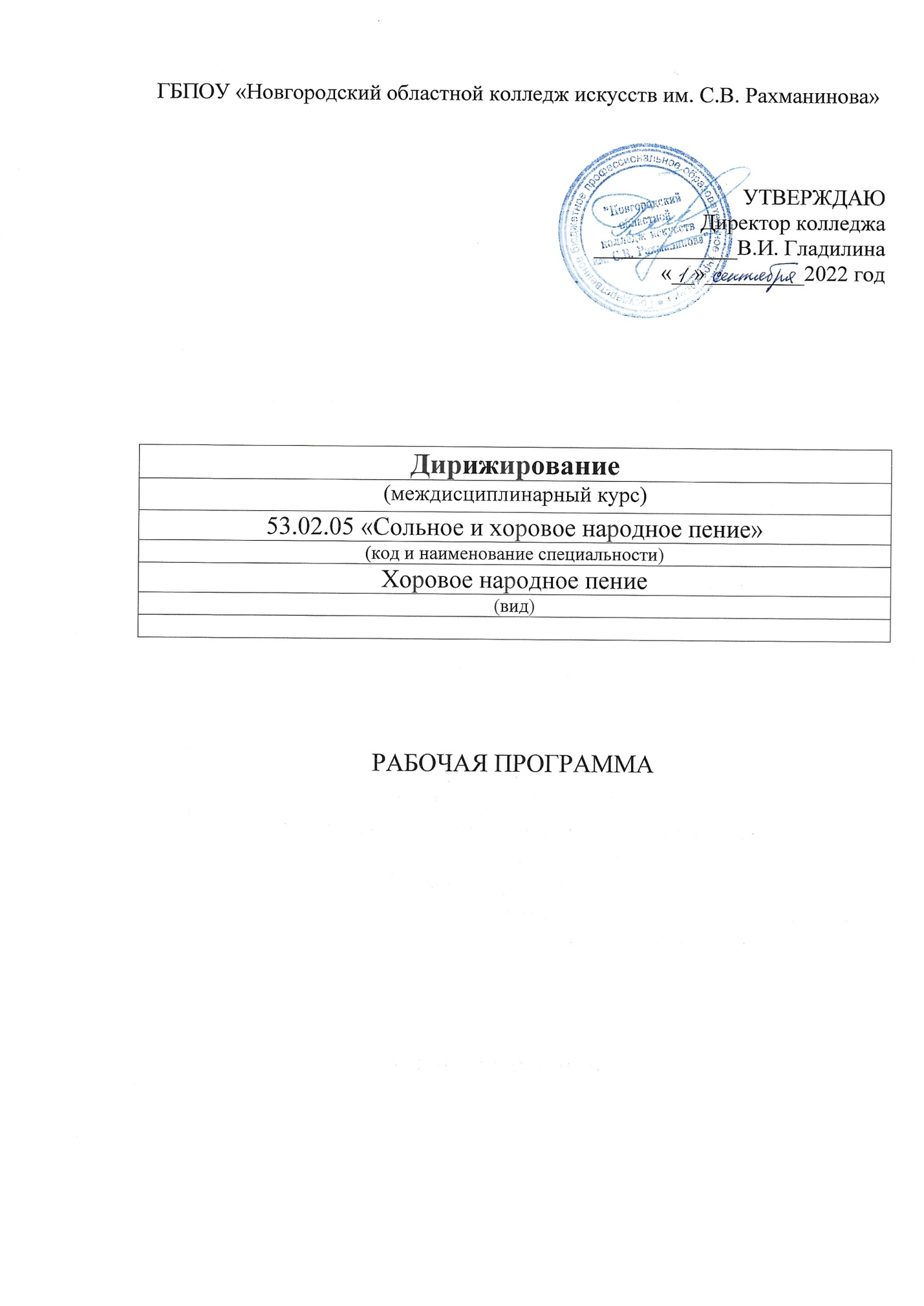 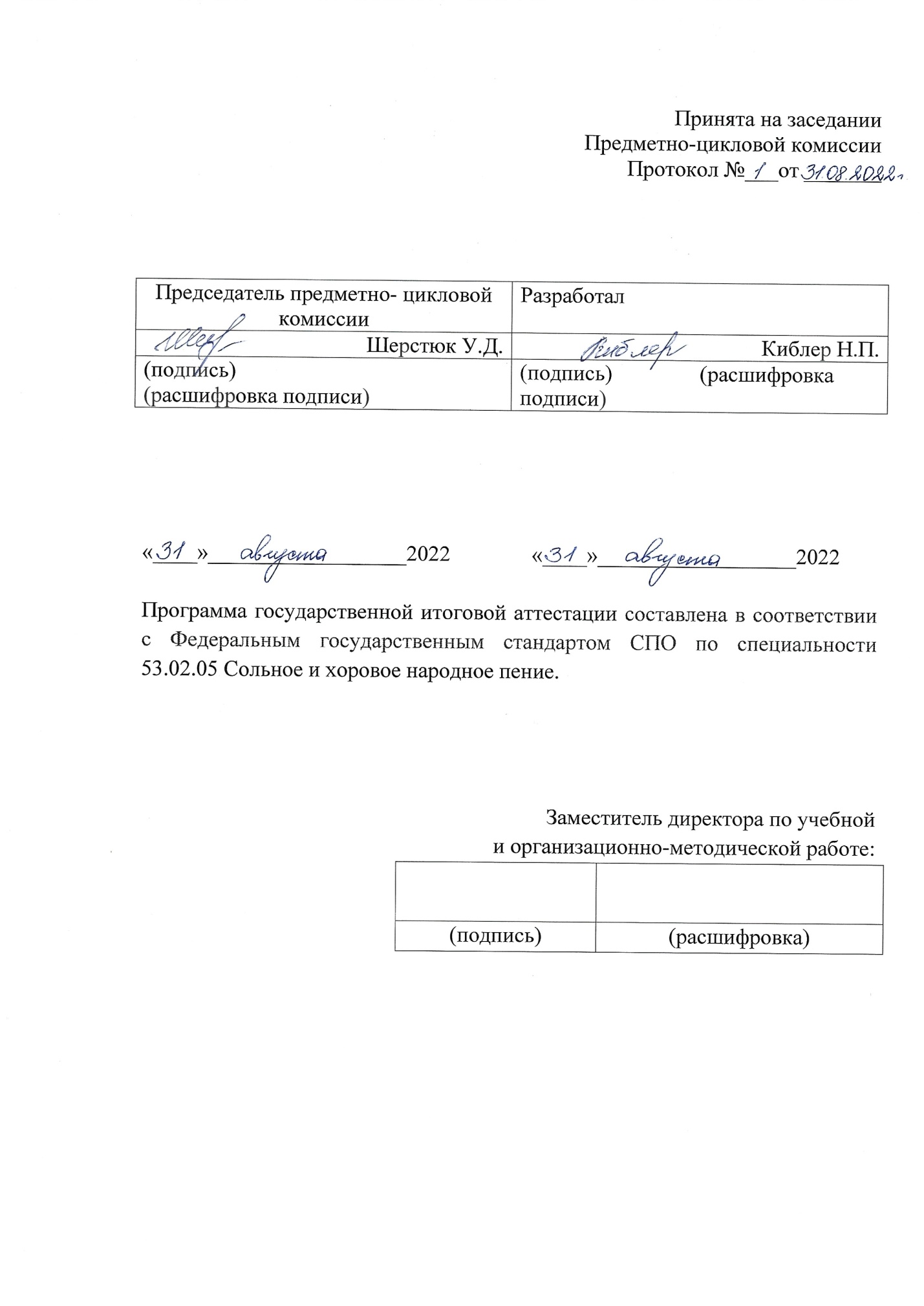 1.ВведениеРабочая программа учебной дисциплины «Дирижирование» является частью основной образовательной программы в соответствии с ФГОС по специальности СПО 53.02.05 «Сольное и хоровое народное пение», вид «Хоровое народное пение»  углубленной подготовки. В части освоения основного вида профессиональной деятельности выпускник должен обладать общими компетенциями:1.Понимать сущность и социальную значимость своей будущей профессии, проявлять к ней устойчивый интерес.2. Организовывать собственную деятельность, определять методы и способы выполнения профессиональных задач, оценивать их эффективность и качество.3. Решать проблемы, оценивать риски и принимать решения в нестандартных ситуациях.4. Осуществлять поиск, анализ и оценку информации, необходимой для постановки и решения профессиональных задач, профессионального и личностного развития.  5. Использовать информационно-коммуникационные технологии для совершенствования профессиональной деятельности. 6. Работать в коллективе, эффективно общаться с коллегами, руководством. 7. Ставить цели, мотивировать деятельность подчиненных, организовывать и контролировать их работу с принятием на себя ответственности за результат выполнения заданий. 8. Самостоятельно определять задачи профессионального и личностного развития, заниматься самообразованием, осознанно планировать повышение квалификации.  9. Ориентироваться в условиях частой смены технологий в профессиональной деятельности.На базе приобретенных знаний и умений выпускник должен обладать профессиональными компетенциями, соответствующими основным видам профессиональной деятельности:1. Применять базовые знания принципов организации труда с учетом специфики деятельности педагогических и творческих коллективов.2. Исполнять обязанности музыкального руководителя творческого коллектива, включающие организацию репетиционной и концертной работы, планирование и анализ результатов деятельности.3. Использовать базовые нормативно-правовые знания в деятельности специалиста по организационной работе в учреждениях образования и культуры.4. Создавать концертно-тематические программы с учетом специфики восприятия различными возрастными группами слушателей.Рабочая программа дисциплины «Дирижирование, чтение хоровых и ансамблевых партитур» может быть использована в следующих областях профессиональной деятельности выпускников: -  вокальное исполнительство сольное, в составе хора или ансамбля;  - музыкальная педагогика в детских школах искусств, детских музыкальных школах, детских хоровых школах и других учреждениях дополнительного образования, общеобразовательных учреждениях, учреждениях СПО; - руководство народными коллективами, организация и постановка концертов и прочих сценических выступлений.Учебная дисциплина «Дирижирование, чтение хоровых и ансамблевых партитур»  в структуре основной профессиональной образовательной программы принадлежит  к профессиональному учебному циклу  ПМ.03.02 Организационная деятельность, МДК.03.02.01.2.Цели и задачи курсаЦелью курса является:формирование навыков владения дирижёрской техникой;обучение студентов базовым знаниям и практическим навыкам чтения хоровых и ансамблевых партитур; формирование навыков самостоятельной работы с репертуаром.Задачами курса являются:овладение необходимыми умениями и навыками в использовании дирижёрского жеста;формирование и развитие музыкально-слуховых образных представлений; ознакомление с лучшими образцами народно-песенного творчества, творчеством русских и зарубежных композиторов разных времён, эпох и стилей;изучение специальной терминологии по дисциплинам;овладение навыками по отбору, изучению и анализу хоровых партитур;овладение навыками транспонирования.3. Требования к уровню освоения содержания курсаВ результате изучения профессионального модуля обучающийся должен:иметь практический опыт:дирижирования в работе с творческим коллективом;чтения с листа многострочных хоровых и ансамблевых партитур;музыкально-теоретического анализа музыкального произведения;вокально-хорового анализа музыкального произведения;исполнительского анализа музыкального произведения;транспонирования партитур;самостоятельной работы по разучиванию произведений разных жанров;уметь:применять теоретические знания в исполнительской практике;пользоваться специальной литературой;анализировать музыкальное произведение с целью выявления его содержательной основы;достоверно воспроизводить партитуры  (a` cappella  и с сопровождением) на фортепиано и голосом;исполнять инструментальную партию на простейших инструментах в концертных номерах (для сольного народного пения);знать: сольный, ансамблевый и хоровой исполнительский репертуар и практику его использования в творческих коллективах;теоретические основы чтения хоровых и ансамблевых партитур;профессиональную терминологию;	Обязательная учебная нагрузка студента – 179 часов, из них107ч – Дирижирование, 72 ч. – Чтение хоровых и ансамблевых партитур; самостоятельная работа студента – 88,5 час, из них 53,5ч. – Дирижирование, 36 ч. – Чтение хоровых и ансамблевых партитур; максимальная учебная нагрузка студента – 268,5 часа, из них 160,5 ч. – Дирижирование, 108 ч. – Чтение хоровых и ансамблевых партитур.  Время изучения – 3-8семестры – Дирижирование; 3-6 семестры – Чтение хоровых и ансамблевых партитур.4.1. Объем дисциплины «Дирижирование», виды учебной работыОбязательная учебная нагрузка студента – 107 часов, время изучения – 3-8 семестры. Формы итогового контроля: контрольная работа – 4, 7 семестр, зачеты – 3, 5 семестры, экзамены – 6,8 семестры.Тематический планСпециальность 53.02.05  «Сольное и хоровое народное пение» вид «Хоровое народное пение»Форма обучения – очнаяРаспределение учебной нагрузки по семестрамСпециальность 53.02.05  «Сольное и хоровое народное пение», вид – «Хоровое народное пение»Форма обучения – очная5. Содержание дисциплины «Дирижирование» и требования к формам и содержанию текущего, промежуточного, итогового контроля (программный минимум, зачетно-экзаменационные требования).5.1.1.Содержание дисциплины «Дирижирование»III семестрТема 1. Введение. Цели и задачи предмета. Формирование руководителя хорового коллектива. Значение и место дисциплины «Дирижирование» в системе  специальных дисциплин профессионального модуля «Организационная деятельность». Воспитание музыканта–исполнителя и становление технического мастерства - основная задача дисциплины. Особенности изучения данной дисциплины. Взаимосвязь с другими дисциплинами профессионального цикла, такими как «Чтение хоровых и ансамблевых партитур», «Сольфеджио», «Элементарная теория музыки», «Гармония», «Анализ музыкальных произведений», «Хоровое и ансамблевое пение», «Фортепиано», «Музыкальная литература», «Народная музыкальная культура». Тема 2. Дирижерский аппарат. Изучение упражнений для выработки внутреннего ощущения двигательной свободы.  Дирижерская поза. Основная позиция дирижера. Постановка корпуса, ног, головы. Позиция «внимание». Постановка рук. Оформление кисти. Изучение упражнений для правильной работы запястья. Воспитание чувства опоры, точки, рефлекса.Требования к знаниям: знать особенности строения дирижерского аппарата; анатомические особенности строения руки; понятия «опоры», «точки», «рефлекса»; роль запястья в ведении звука.Требования к умениям: уметь выполнять комплекс упражнений на достижение мышечной свободы, развитие гибкости запястья и пластики движений кисти, на развитие вертикальной, горизонтальной, диагональной, круговой моторики рук, на выработку ощущений «опоры», «точки».Тема 3. Трехдольная дирижерская схема. Структура движения рук в трехдольной схеме дирижирования. Фиксация граней основных долей такта. Ощущение нижней плоскости. Масштаб дирижерских движений при средних динамических и темповых показателях. Экономичность, точность, ритмичность, отчетливость дирижерских движений. Ауфтакт и рефлекс. Система ауфтактов в трехдольной дирижерской схеме. Изучение приемов вступления и окончания. Три фазы вступления: внимание, дыхание, начало звучания. Снятие, его подготовка и заключительная точка. Изучение вокальных  произведений в трехдольном размере.Требования к знаниям: знать графику движений трехдольной схемы дирижирования, понятия «ауфтакта» и «рефлекса», систему ауфтактов и снятий в трехдольной схеме.Требования к умениям: уметь выполнять комплекс упражнений, направленных на точность рисунка дирижерской схемы, правильность позиций рук, как в статике, так и в динамике; на мышечную свободу рук при выполнении дирижерской сетки; показывать ауфтакты и снятия в трехдольной дирижерской схеме, дирижировать одноголосным музыкальным произведением с сопровождением фортепиано в размере 3\4.Тема 4. Четырехдольная дирижерская схема. Структура движения рук в четырехдольной схеме дирижирования. Сильная и относительно сильная доли. Целесообразность дирижерских движений в четырехдольной схеме. Система снятий и ауфтактов в четырехдольной схеме. Изучение хоровой партитуры a`cappella для однородного двух- трехголосного детского или женского хора в размере 4\4. Приемы показа дыхания на паузах, цезурах. «Комбинированный» жест. Исполнение  хоровой партитуры. Пение хоровых партий сольфеджио и со словами.Требования к знаниям: знать графику движений четырехдольной дирижерской схемы, систему ауфтактов и снятий в четырехдольной сетке, приемы показа дыхания на паузах и в цезурах. Требования к умениям: уметь координировать силу движений в показе разных долей четырехдольной сетки, освоить «комбинированный» жест, играть хоровую партитуру a`cappella , исполнять хоровые партии, дирижировать хоровым произведением в размере 4\4.Тема 5. Анализ хоровых партитур.  Значение детального изучения хоровых произведений. План анализа хоровых партитур. Обзор справочной литературы.  Анализ общего содержания.  Музыкально-теоретический анализ (форма, тональность, метр, размер, особенности ритмического рисунка, характеристика мелодии). Вокально-хоровой анализ (тип и вид хора, состав хора, диапазоны хоровых партий). Исполнительский анализ (темп, динамика, звуковедение, характер певческого дыхания).Требования к знаниям: знать план анализа хоровых партитур.Требования к умениям: уметь пользоваться справочной литературой, анализировать вокальное произведение с сопровождением и хоровую партитуру без сопровождения в устном и письменном виде.Тема 6. Зачет. Требования к знаниям: знать основы дирижерской техники, схемы дирижерских движений в трехдольных и четырехдольных размерах, системы ауфтактов и снятий в трехдольных и четырехдольных схемах, особенности исполнения на фортепиано хоровых партитур без сопровождения, профессиональную терминологию. Предоставить две аннотации в письменном виде.Требования к умениям: уметь дирижировать произведениями в размерах 3\4 и 4\4 в одночастной или куплетной форме, при характере движений legato и non legato, при средних динамических и темповых показателях, с сопровождением фортепиано и без сопровождения, играть однострочную или двухстрочную ( в зависимости от базовой музыкальной подготовки) партитуру для однородного двух- трехголосного детского или женского хора a`cappella.Рекомендуемые к изучению произведения:«Я вечор в лужках гуляла», русская народная песня«Сама садик я садила», русская народная песня«Ой, при лужку, при лужку», украинская народная песня«Ой, у гаю, при Дунаю», украинская народная песня«Висла», польская народная песня«Пой, пой, певунья птичка», польская народная песня в обр. А.Свешникова«Родина», муз.А.Полячека«Пiшов милий», украинская народная песня в обр. Н.Леонтовича«Мы дружим с музыкой», муз. И.Гайдна «Гаснет вечер», муз. А.Свешникова «Как пойду я на быструю речку», муз. А.ПоповаIV семестрТема 7. Повтор приемов дирижирования в трехдольных и четырехдольных схемах. Показ вступлений и окончаний на разные доли такта. Вступление на неполную долю такта. Снятие на неполную долю такта. Роль «точки» в различных видах звуковедения. Упражнения на подчеркивание «точки». Масштаб дирижерских движений при разнообразной динамике. Ауфтакты и снятия при различной степени динамической напряженности звучания. Изучение хоровых произведений для трех- четырехголосного однородного женского или детского хора с сопровождением и без сопровождения. Особенности игры трехголосных и четырехголосных хоровых партитур. Исполнение хоровых партий с дирижированием одной рукой. Требования к знаниям: знать приемы дирижирования затактов на неполную долю, снятий на неполную долю, особенности игры хоровых произведений для трех- четырехголосного однородного хора, значение «точки» при различных динамических оттенках.Требования к умениям: уметь дирижировать хоровые произведения в размерах 3\4, 3\8, 4\4 с разнообразной динамикой в умеренных и умеренно-скорых темпах; исполнять хоровые партии с дирижированием одной рукой; играть хоровые партитуры для трех- четырехголосного однородного хора; анализировать изучаемые произведения.Тема 8. Двухдольная дирижерская схема. Два типа двухдольной схемы. Система снятий и ауфтактов в двухдольной схеме. Особенности дирижирования в умеренно-скорых и скорых темпах. Упражнения на выработку мелкой кистевой техники. Изучение партитур в размере 2\4, 2\2. Освоение навыков работы с камертоном.Требования к знаниям: знать графику движений двухдольной дирижерской схемы в умеренных и скорых темпах, систему ауфтактов и снятий в двухдольной схеме, приемы дирижирования в умеренно-скорых и скорых темпах.Требования к умениям: уметь дирижировать хоровыми произведениями в размерах 2\4, 2\2 в умеренных, умеренно-скорых и скорых темпах при разнообразных динамических оттенках; исполнять хоровые партитуры в размерах 2\4, 2\2 для однородных трех- четырехголосных хоров; настраиваться по камертону; исполнять хоровые партии с дирижированием одной рукой. Тема 9. Разделение функций рук. Изучение упражнений на разделение функций рук. Разделение функций рук в показе выдержанных звуков. «Интонирование» ритмического рисунка в левой руке. Приемы показа концертмейстеру в произведениях с сопровождением. Требования к знаниям: знать приемы дирижирования при разделении функций рук, приемы показа концертмейстеру.Требования к умениям: уметь дирижировать хоровыми произведениями с показом выдержанных звуков в левой руке; наладить жестово-звуковой контакт с концертмейстером при исполнении произведений с сопровождением.Тема 10. Дирижирование в медленных темпах. Изучение упражнений на ощущение внутренней пульсации в медленных темпах, на достижение мышечной свободы, равенстве ударов во времени и неравенстве в их силе. Анализ причин «утяжеления» ритма и изменения скорости движения в медленных произведениях. Изучение хоровых произведений в медленных темпах. Требования к знаниям: знать приемы дирижирования в медленных темпах, понимать причины мышечных «зажимов», возникающих при дирижировании произведений в медленных темпах, знать основные термины, обозначающие медленные темпы и скорость движений в них.Требования к умениям: уметь выполнять упражнения для овладения навыками дирижирования в медленных темпах, дирижировать хоровыми произведениями в медленных темпах при разной динамике и жесте legato и non legato.Тема 11. Анализ хоровых партитур. Обзор справочной литературы. Анализ литературного текста изучаемых произведений. Аннотирование хоровых произведений в письменном виде. Анализ вокально-хоровых трудностей. Хоровой строй и ансамбль. Тесситурные трудности. Специфика анализа сопровождения. Жанровые особенности изучаемых произведений.Требования к знаниям: знать приемы анализа литературного текста, форму выполнения письменной аннотации, приемы анализа вокально-хоровых трудностей.Требования к умениям: уметь рассказать об изучаемом произведении с точки зрения поэтического содержания, анализировать в музыкально-теоретическом, вокально-хоровом и исполнительском плане.Тема 12. Экзамен.Требования к знаниям: знать схемы дирижерских движений в двухдольном размере, систему ауфтактов и снятий в двухдольном размере, особенности показа ауфтактов и снятий на неполную долю, особенности дирижирования в медленных темпах при разнообразной динамике. Предоставить две аннотации на хоровые произведения в письменном виде.Требования к умениям: уметь дирижировать произведениями в двухдольных, трехдольных, четырехдольных размерах в умеренно-скорых и медленных темпах при разнообразной динамике; играть партитуры для трех- четырехголосного женского или детского хора a`cappella; петь хоровые партии с дирижированием одной рукой; настраиваться по камертону.Рекомендуемые к изучению произведения:«Уж ты, поле моё», русская народная песня«Наш оркестр», немецкая народная песня в обр. Л.Абеляна«В сыром бору тропина», русская народная песня«Лебеди», финская народная песня«Вечер», муз. А.Алябьева «Осень», муз. Ц.Кюи«Кружевные сказки», муз.Ю.Чичкова«То не ветер ветку клонит», русская народная песня «Коса», муз. М.ГлинкиV семестрТема 13. Повтор приемов дирижирования в трехдольных, четырехдольных и двухдольных размерах. Фермата. Изучение хоровых произведений для однородного мужского хора. Особенности расположения хоровых партий в мужском хоре, «вокализация» дирижерских движений в зависимости от тембра голоса. Изучение упражнений в различных размерах при разных штрихах. Изучение упражнений на координацию рук. Показ дыхания и снятия во время игры хоровых партий. Фермата снимаемая и неснимаемая. Приемы показа снимаемых фермат. Фермата на звуке и на паузе. Приемы показа неснимаемых фермат.Требования к знаниям: знать особенности игры и исполнения партий мужского хора, приемы исполнения различных штрихов в дирижировании, приемы показа различным хоровым партиям в зависимости от тембра, виды фермат. Значение ферматы.Требования к умениям: уметь дирижировать хоровыми произведениями в трехдольных, четырехдольных, двухдольных размерах в различных темпах при различной динамике, различных штрихах. Уметь играть хоровые партии с дирижированием одной рукой, уметь петь хоровые партии с дирижированием одной рукой. Уметь показывать различные виды фермат.Тема 14. Изучение приемов дирижирования шестидольных размеров по шестидольной схеме. Упражнения на дублирование долей методом отдачи, на ощущение сильных и слабых метрических долей. Система снятий и ауфтактов в шестидольной схеме. Особенности снятия на слабые вторую и пятую доли. Дирижирование и игра хоровых партитур в шестидольных размерах.Требования к знаниям: знать графику движений в  щестидольной дирижерской схеме; систему ауфтактов и снятий в шестидольной схеме; понимать понятия «дублирование», «отдача»; знать особенности показа слабых и сильных долей, снятий на вторую и пятую слабые доли.Требования к умениям: уметь дирижировать хоровыми произведениями в шестидольных размерах по шестидольной схеме.Тема 15. Дирижирование в быстрых темпах при звуковедении non legato и staccato. Использование мелкой кистевой техники. Изучение упражнений на ощущение свободы в мелких кистевых движениях, на ощущение опоры в области предплечья, на гибкость и подвижность кисти. Изучение хоровых произведений в быстрых темпах.Требования к знаниям: знать приемы дирижирования в быстрых темпах при звуковедении non legato и staccato.Требования к умениям: уметь дирижировать произведениями в быстрых темпах, выполнять технические упражнения на выработку правильных штрихов.Тема 16. Изучение хоровых партитур с элементами полифонии для однородного женского и мужского хора. Полифония как вид многоголосия. Имитационная, подголосочная, гетерофония, органный пункт. Канон как форма имитационной полифонии. Прием показа хоровым партиям в произведениях, построенных в форме канона. Приемы показа выдержанного звука в басовой или альтовой партии. Упражнения на разграничение функций рук. Приоритеты в музыке полифонического склада.Требования к знаниям: знать виды полифонии, приемы показа различным партиям в произведениях полифонического склада.Требования к умениям: уметь дирижировать произведениями с элементами полифонии для однородного женского или мужского хора, играть хоровые партитуры с элементами полифонии, петь хоровые голоса с дирижированием одной рукой, играть хоровые голоса с дирижированием одной рукой.Тема 17. Анализ хоровых партитур. Обзор справочной литературы. Особенности анализа партитур для мужского однородного хора. Диапазоны и тесситура мужских голосов. Склад письма в хоровом многоголосном произведении.Требования к знаниям: знать особенности анализа хоровых партитур для мужского хора, различать способы изложения музыкального материала в многоголосии.Требования к умениям: уметь анализировать хоровые произведения для мужского однородного хора, уметь анализировать хоровые произведения гомофонно-гармонического склада с элементами полифонии и произведения, написанные в форме канона.Тема 18. Зачет.Требования к знаниям: знать схему движений в шестидольных размерах, виды фермат, приемы дирижирования в быстрых темпах при различных штрихах, приемы дирижирования произведений с элементами полифонии, виды полифонии, особенности игры и пения голосов в мужском однородном хоре.Требования к умениям: уметь дирижировать произведениями в трехдольных, четырехдольных, двухдольных и шестидольных размерах; дирижировать произведениями в умеренных, умеренно-скорых, скорых темпах при различных штрихах; играть хоровые произведения для мужского и женского однородного хора; петь и играть хоровые голоса с дирижированием одной рукой, анализировать хоровые партитуры, как с сопровождением, так и без сопровождения.Рекомендуемые к изучению произведения:«Ноченька» из оперы «Демон» А.Рубинштейна«Мотылек», муз. М.Парцхаладзе«Лотос», муз. Р.Шумана«Как Даугава стонет», муз. К.Бауманиса«Среди долины ровныя», русская народная песня в обр. А.Луканина«Любо нам» из оперы «Русалка», муз. А.Даргомыжского««Хор корабельщиков» из оперы «Садко» Н.Римского-Корсакова«Во кузнице», русская народная песня в обр.Т. Овчинниковой.«Солнышко вставало», литовская народная песня, обр. С.Шимкуса «Радуга», муз. А.Гречанинова«К солнцу» из кантаты  В.МоцартаVI семестрТема 19. Переменные размеры. Изучение приемов дирижирования с помощью упражнений на смену размера. Изучение хоровых произведений в переменных размерах.Требования к знаниям: знать приемы дирижирования в переменных размерах.Требования к умениям: уметь исполнять хоровые произведения в переменных размерах на фортепиано; петь хоровые партии с дирижированием одной рукой в переменных размерах; дирижировать произведениями в переменных размерах.Тема 20. Изменение темпа. Изучение приемов дирижирования при смене темпа. Особенности показа ауфтактов при переходе к новому темпу. Изучение произведений с контрастными темпами. Изучение произведений с постепенным изменением темпа.Требования к знаниям: знать приемы дирижирования при смене темпа.Требования к умениям: уметь исполнять хоровые произведения с изменением темпа.Тема 21. Приемы дирижирования при разнообразной динамике. Изучение упражнений на изменение масштаба движений при разнообразной динамике. Знакомство с приемами дирижирования при subito piano и subito forte. Изучение приемов дирижирования при постепенном изменении силы звука. Филировка звука – приемы показа в конце музыкальной фразы.Требования к знаниям: знать приемы дирижирования при разнообразной динамике.Требования к умениям: уметь исполнять хоровые произведения с разнообразными динамическими оттенками.Тема 22. Дробление доли в каденции. Упражнения на изучение приема дробления доли. Дробление доли в каденции при замедлении темпа. Упражнения для выработки ощущения пульсации долей при изменении темпа с использованием приема дробления долей.Требования к знаниям: знать приемы дирижирования с использованием дробления долей; знать в каких случаях можно использовать прием дробления долей.Требования к умениям: уметь исполнять произведения, в которых используется прием дробления долей.Тема 23. Дирижирование шестидольных размеров по двухдольной схеме. Упражнения на внутридолевую пульсацию. Особенности ауфтактов и снятий в шестидольных размерах, дирижируемых по двухдольной схеме.Требования к знаниям: знать в каких случаях шестидольный размер дирижируется по двухдольной схеме.Требования к умениям: уметь дирижировать произведениями в шестидольных размерах по двухдольной схеме.Тема 24. Синкопированный ритм. Виды синкоп. Внутридолевая синкопа. Упражнения на изучение приемов показа синкопированного ритма.Требования к знаниям: знать виды синкоп; приемы показа синкопированного ритма.Требования к умениям: уметь исполнять произведения с использованием синкопированного ритма. Тема 25. Анализ хоровых партитур. Обзор справочной литературы. Особенности гармонического анализа в музыкально-теоретическом разделе аннотации хорового произведения.Требования к знаниям: знать особенности гармонического анализа в произведениях гомофонно-гармонического склада.Требования к умениям: уметь анализировать хоровые партитуры с точки зрения гармонии.Тема 26. Экзамен.Требования к знаниям: знать приемы дирижирования произведений в переменных размерах; приемы дирижирования синкопированного ритма; знать основы дирижерской техники при смене темпа, при разнообразной динамике.Требования к умениям: уметь исполнять произведения для однородного хора в переменных размерах, в шестидольном размере с разнообразной динамикой и сменой темпа. Уметь исполнять любую хоровую партию в произведении без сопровождения. Уметь петь гармоническую вертикаль в каденциях в произведении гомофонно-гармонического склада. Предоставить аннотации на изучаемые произведения.Рекомендуемые к изучению произведения:«На море утушка» из оперы «Опричник» П.Чайковского«Слава народу», муз. С.Рахманинова«Баркаролла», муз. Ф.Шуберта«Крестьянская пирушка», муз. П.Чеснокова«Тиха украинская ночь», муз. Р.Щедрина«Цвели, цвели цветики», русская народная песня«Колокольчики», муз. М.Анцева«Солнце, солнце встает», муз. П.Чеснокова«Stabat mater», муз. Д.Перголези (номер 1)«Утро», муз. Р.Глиэра«Кто-то стучится в дверь твою», аранж. Л. Спевачек«Ты создаешь тепло», муз. Д.Шварца«Благодарение Господу», муз. М.Карминского«На лодке», итальянская народная песня в обработке А.СвешниковаVII семестрТема 27. Девяти- и двенадцатидольные размеры. Система ауфтактов и снятий в девятидольных и двенадцатидольных метрах. Упражнения на внутридолевую пульсацию. Дирижирование девятидольных и двенадцатидольных размеров по трехдольной и четырехдольной схемам. Требования к знаниям: знать приемы дирижирования девятидольных и двенадцатидольных размеров.Требования к умениям: уметь исполнять произведения в девятидольных и двенадцатидольных размерах как по девятидольной и двенадцатидольной схемам, так и по четырехдольной и трехдольной схемам.Тема 28. Изучение хоровых партитур полифонического склада. Особенности исполнения на фортепиано произведений полифонического склада. Пение хоровых партий по горизонтали с одновременной игрой одного из голосов партитуры. Разделение функций рук в показе различным партиям в партитурах полифонического склада. Упражнения на разделение функций рук.Требования к знаниям: знать приемы игры партитур и пения хоровых партий хоровых произведений полифонического склада, приемы показа разновременного вступления и снятия хоровым партиям.Требования к умениям: уметь дирижировать произведениями полифонического склада.Тема 29. Триоли. Особенности показа долей с ритмическим рисунком, содержащим триоли. Упражнения на схему пульсации «дуоли-триоли». Изучение хоровых произведений с ритмическими рисунками, содержащими нестандартное деление длительностей.Требования к знаниям: знать приемы показа триолей, особенности исполнения на фортепиано ритмических рисунков, содержащих триоли.Требования к умениям: уметь исполнять хоровые партитуры и петь хоровые партии с ритмическим рисунком, содержащим триоли. Уметь дирижировать хоровыми произведениями с ритмическими рисунками, содержащими нестандартное деление длительностей.Тема 30. Знакомство с оперными хорами, хорами из кантат, ораторий. Краткая характеристика изучаемого произведения в целом. Местоположение изучаемого фрагмента, его характеристика в контексте. Углубленный анализ хоровых партитур. Требования к знаниям: знать особенности формы крупных музыкальных произведений.Требования к умениям: уметь анализировать хоры из опер, кантат, ораторий, исполнять произведения сложной хоровой фактуры для смешанного хора с разнообразной динамикой, штрихами, ритмом, темповыми изменениями. Тема 31. Особенности дирижирования хоровых произведений с солистами. Особенности ансамбля между хором и солистами. Разграничение функций рук в показе хору и солистам. Особенности игры на фортепиано произведения с солирующими голосами. Особенности исполнения хоровых партий и партий солистов.Требования к знаниям: знать особенности исполнения хоровых произведений с солистами.Требования к умениям: уметь дирижировать хоровыми произведениями с солистами, играть хоровую партитуру с пением отдельных голосов и партий солистов, петь хоровые партии и партии солистов с дирижированием одной рукой.Тема 32. Изучение произведений для работы с хором (ансамблем). Анализ изучаемых произведений. Краткая характеристика жанра, бытование и стилистические особенности. Музыкально-теоретический и вокально-хоровой анализ. Исполнительский план. Составление плана работы с хором (ансамблем). Подбор распевок и дирижирование распевками. Игра партитуры, пение хоровых партий, дирижирование изучаемых произведений.Требования к знаниям: знать особенности анализа партитур для работы с хором (ансамблем), планирование работы с хором.Требования к умениям: уметь исполнять произведения для работы с хором: играть партитуры на фортепиано, петь хоровые партии с дирижированием, дирижировать хоровыми партитурами. Составить план работы с хором (ансамблем).Тема 33. Контрольный урок.Требования к знаниям: знать приемы дирижирования произведений в девятидольных и двенадцатидольных размерах, приемы дирижирования разнообразных ритмических рисунков: пунктирного ритма, синкопированного ритма, ритма с использованием нестандартного деления длительностей. Знать приемы дирижирования произведений с разнообразной динамикой, штрихами, темпами.Требования к умениям: уметь исполнять хоровые партитуры двухстрочные и трехстрочные для смешанного и однородного хора с солистами и без солистов, петь хоровые партии и партии солистов; настраивать хор по камертону; Петь гармоническую вертикаль; составлять план работы с хором; выполнять развернутый анализ хоровых партитур. Дирижировать хорами из опер, кантат, ораторий с солистами и без солистов со сложной хоровой фактурой. Дирижировать произведениями полифонического склада.Рекомендуемые к изучению произведения:«Сирень», муз. С.Рахманинова«Сосна», муз. С.Рахманинова«Рассадить ли беду во темном лесу», из оперы «Чародейка» П.Чайковского«С мала ключика» из кантаты «Москва» П.Чайковского«О скорбный день» из оперы «Ромео и Джульетта» Ш.Гуно«Спит безмятежно море» из оперы «Идоменей» В.Моцарта«Персидский хор из оперы «Руслан и Людмила» М.Глинки«Ночь», муз. П.Чеснокова«Вечерняя песня», муз. С.Танеева«Острою секирой», муз. М. Речкунова«Коляда», муз. Н. СтецюнVIII семестрТема 34. Совершенствование навыков дирижирование в простых и сложных размерах. Углубление знаний и совершенствование навыков дирижирования и работы над партитурой. Изучение произведений в переменных размерах (простых и сложных). Изучение произведений крупной формы. Требования к знаниям: знать приемы дирижирования произведений в переменных размерах (простых и сложных).Требования к умениям: уметь дирижировать произведениями в различных размерах, с разнообразной динамикой, штрихами, ритмическими рисунками, изменениями темпа. Исполнять произведения в гомофонно-гармоническом и полифоническом складе со сложной хоровой фактурой.Тема 35. Смешанные размеры. Изучение приемов дирижирования пятидольных и семидольных метров. Изучение пятидольных дирижерских схем с группировкой 3+2 и 2+3. Система снятий и ауфтактов в пятидольных метрах. Изучение семидольных дирижерских схем с группировкой 4+3 и 3+4. Система снятий и ауфтактов в семидольных метрах.Требования к знаниям: знать приемы дирижирования в пятидольных и семидольных метрах.Требования к умениям: уметь исполнять хоровые произведения в смешанных размерах с различной группировкой длительностей.Тема 36. Дирижирование «на раз». Изучение упражнений для развития навыка дирижирования «на раз». Группировка тактов в определенную схему в зависимости от строения музыкальной фразы, произведения.Требования к знаниям: знать приемы дирижирования «на раз», принципы группировки тактов в определенную схему.Требования к умениям: уметь исполнять произведения, требующие владения навыками дирижирования «на раз».Тема 37. Анализ хоровых партитур. Углубленный и разносторонний анализ хоровых партитур. Самостоятельная работа над хоровой партитурой. Составление плана работы над партитурой.Требования к знаниям: знать основные принципы анализа хоровых партитур.Требования к умениям: уметь составлять план работы над хоровой партитурой, самостоятельно анализировать хоровые партитуры.Тема 38. Экзамен. Требования к знаниям: знать приемы дирижирования в несимметричных размерах с различными видами группировки длительностей; приемы дирижирования «на раз».Требования к умениям: уметь исполнять хоровые произведения для смешанного хора, трех- и четырехстрочные партитуры, петь хоровые партии с настройкой по камертону, петь гармоническую вертикаль в произведениях гомофонно-гармонического склада; составлять план работы над партитурой; дирижировать хоровыми произведениями в несимметричных размерах и владеть навыками дирижирования «на раз»; анализировать хоровые партитуры.Рекомендуемые к изучению произведения:«Дома ль воробей», русская народная песня«Соловушко», муз. П.Чайковского«С крепкий дуб тебе повырасти» из оперы «Садко» Н.Римского-Корсакова«Ой, ты мой дубочек», латышская народная песня«Что не ветер шумит», муз. А.Шафранникова«Утес», муз. В.Шебалина«Падает снег», муз. Т.Попатенко«Разгулялися, разливалися» из оперы «Иван Сусанин» М. Глинки«Не тужи дитя родимое» из оперы «Руслан и Людмила» М.Глинки«Светит солнышко», муз. И.Ковалевского«Хороводы заводите», эстонская народная песня в обр. С.Полонского«Лен-леночек», русская народная песня в обр. Н.Шереметьевой«Ворон к ворону летит», муз. П.Рукина«Песня сборщиц винограда», из оперы «Мастер из Кламси» Д.Кабалевского5.2.1.Требования к формам и содержанию текущего, промежуточного, итогового контроля:Контроль успеваемости студентов и степени усвоения материала по дисциплине «Дирижирование» осуществляется регулярно в виде проверки письменных заданий по аннотированию партитур; проверки игры на фортепиано хоровых партитур, пения хоровых партий, качества выполнения упражнений на развитие мануальной техники; дирижирования хоровыми партитурами.Дисциплина «Дирижирование» изучается на 3, 4, 5, 6, 7, 8 семестрах.По итогам каждого семестра осуществляется показ работы студентов над хоровыми произведениями. Показ состоит из четырех частей. Первая - игра хоровой партитуры  a'cappella наизусть. Вторая – пение хоровых партий наизусть с дирижированием и пение гармонической вертикали по нотам. Третья – дирижирование  двумя партитурами. Четвертая – собеседование по аннотациям изученных хоровых произведений.Итоговый контроль в 6,8 семестрах осуществляется в виде экзамена, в 3 и 5 семестрах – в виде зачета. На 4 и 7 семестрах форма контроля – контрольная работа.Требования к показу итоговой работы студентов:III семестрНа зачете студент показывает два хоровых произведения. Одно с сопровождением, второе -  a'cappella. Произведение без сопровождения студент играет наизусть, поет хоровые партии, дирижирует наизусть. Произведение с сопровождением – дирижирует наизусть. Хоровые партитуры должны быть для женского или детского хора, одно- или двухстрочные, должны содержать не более трех голосов. Студент  показывает навыки  дирижирования в размерах 3\4, 4\4; умение показывать ауфтакты и снятия на любую долю такта при средней динамике, в умеренном темпе, при равномерном ритмическом рисунке. Также студент должен предоставить аннотации на эти произведения. По аннотациям проводится собеседование.IV семестрНа контрольном уроке студент показывает два хоровых произведения. Одно с сопровождением, второе -  a'cappella. Произведение без сопровождения студент играет наизусть, поет хоровые партии, дирижирует наизусть. Произведение с сопровождением – дирижирует наизусть. Хоровые партитуры должны быть для детского, женского хора гомофонно-гармонического склада, 3-4-хголосные в размерах 2\4, 3\4, 4\4 с разнообразным ритмическим рисунком, с использованием пунктирного ритма, в умеренном и умеренно-быстром темпах. Студент должен показать умение разграничивать функции рук при показе ритмического рисунка, умение показывать ферматы (снимаемые и неснимаемые). Также студент должен предоставить аннотации на эти произведения. По аннотациям проводится собеседование.V семестрНа зачете студент показывает два хоровых произведения. Одно с сопровождением, второе -  a'cappella. Произведение без сопровождения студент играет наизусть, поет хоровые партии с дирижированием с настройкой по камертону, дирижирует наизусть. Произведение с сопровождением дирижирует наизусть. Хоровые партитуры должны быть двухстрочные для однородного мужского и однородного женского хора, гомофонно-гармонического склада в размерах 2\4, 3\4, 4\4, 6\4(6\8). Студент должен продемонстрировать умение дирижировать в быстрых темпах, показывать вступления и снятия на неполную долю такта. Также студент должен предоставить аннотации на эти произведения. По аннотациям проводится собеседование. При аннотировании выполняется анализ склада письма хоровых партитур. VI семестрНа экзамене студент показывает два хоровых произведения. Одно с сопровождением, второе -  a'cappella. Произведение без сопровождения студент играет наизусть, поет хоровые партии с дирижированием с настройкой по камертону, поет гармоническую вертикаль в каденциях, дирижирует наизусть. Произведение с сопровождением – дирижирует наизусть. Хоровые партитуры должны быть для однородного мужского или смешанного хора, четырехголосные  в размерах 2\2, 3\2, 3\8, 6\4, 6\8 гомофонно-гармонического склада. В партитурах могут быть использованы переменные простые размеры. Студент должен продемонстрировать  умение дирижировать в различных темпах при различных штрихах, использовать различные приемы дирижирования при смене темпа и контрастной динамике, должен владеть приемами разграничения функций рук, приемами дробления долей, показа филирования звука. Также студент должен предоставить аннотации на эти произведения. По аннотациям проводится собеседование. При аннотировании выполняется гармонический анализ.VII семестрНа итоговом контрольном уроке  студент показывает два хоровых произведения. Одно с сопровождением, второе -  a'cappella. Произведение без сопровождения студент играет наизусть, поет хоровые партии с дирижированием с настройкой по камертону, поет гармоническую вертикаль по требованию преподавателя, дирижирует наизусть. Произведение с сопровождением – дирижирует наизусть. Хоровые партитуры, показываемые на экзамене, могут быть как для однородного, так и для смешанного хора; как гомофонно-гармонического, так и полифонического склада, с числом голосов не менее четырех. В партитурах могут быть использованы переменные простые размеры, а также сложные  девятидольные, двенадцатидольные  метры. Хоровые произведения должны быть разнообразны по темпам, динамике, с использованием разнообразных ритмических рисунков, в том числе – синкопированных и ритмов с использованием нестандартного деления длительностей.  На экзамене студент должен предоставить две аннотации по исполняемым произведениям. По аннотациям проводится собеседование.VIII семестрНа экзамене студент показывает два хоровых произведения. Одно с сопровождением, второе -  a'cappella. Произведение без сопровождения студент играет наизусть, поет хоровые партии с дирижированием с настройкой по камертону, поет гармоническую вертикаль по требованию преподавателя, дирижирует наизусть. Произведение с сопровождением – дирижирует наизусть. Хоровые партитуры, показываемые на экзамене, могут быть двух-, трех-, четырехстрочные, как для однородного, так и для смешанного хора с числом голосов, не менее четырех. Фактура может быть как гомофонно-гармоническая, так и полифоническая, так и смешанная. Должны быть использованы различные размеры, как простые, так и сложные. В переменных размерах также могут использоваться простые и сложные метры. Обязателен показ дирижирования в смешанной фактуре. Студенты должны продемонстрировать умение дирижировать «на раз». Хоровые произведения должны быть разнообразны по темпам, динамике, с использованием разнообразных ритмических рисунков. На итоговом контрольном уроке студенты должны предоставить две аннотации на изучаемые хоровые произведения. В аннотациях представлен подробный анализ хоровых партитур. По аннотациям проводится собеседование. На собеседовании особый акцент делается на вокально-хоровые трудности изучения партитур и методы преодоления их. Вопросы должны быть ориентированы на практическую деятельность будущих руководителей народных хоровых коллективов.Критерии оценки при показе работ студентов по дисциплине «Дирижирование» на итоговых контрольных уроках, зачетах и экзаменах:«отлично» - студент должен сыграть наизусть хоровую партитуру без сопровождения без ошибок, выразительно, передать характер произведения; спеть хоровые партии с указанного педагогом места с настройкой в тональности по камертону, пение должно сопровождаться дирижированием одной рукой с показом ауфтактов (наизусть), снятий, особенностей ритмического рисунка; спеть гармоническую вертикаль по требованию преподавателя – любого аккорда (по нотам); продирижировать наизусть двумя хоровыми произведениями под аккомпанемент концертмейстера; предоставить две аннотации на исполняемые произведения; ответить на вопросы преподавателя по изученным хоровым произведениям. При пении хоровых партий должны соблюдаться следующие условия: чистота интонации, выразительность исполнения, четкость дирижерских жестов, хорошая дикция.«хорошо» - требования те же, но могут быть допущены ошибки при игре партитуры, пении партий, дирижировании или в аннотировании партитур.«удовлетворительно» - игра партитуры не выразительная с ошибками в нотном тексте, плохое знание хоровых партий, фальшивая интонация, плохое знание текста, ошибки при дирижировании хоровыми произведениями; недостаточно полный анализ хоровых партитур; слабые, не аргументированные ответы на вопросы преподавателя по изученным произведениям.«неудовлетворительно» - плохое знание хоровых партитур, ошибки при игре и пении хоровых партий, незнание какой либо партии, неумение спеть гармоническую вертикаль, не эмоциональное, не выразительное дирижирование с ошибками; отсутствие аннотаций или слабый анализ хоровых партитур; неумение ответить на поставленные преподавателем вопросы.6.Карта учебно-методического обеспечения дисциплины7.Материально-техническое обеспечение курса8. Методические рекомендации преподавателямНа первом этапе обучения приемам дирижирования необходимо сформировать у студентов основные навыки и умения, связанные с культурой дирижерского жеста.Постановка дирижерского аппарата в первую очередь связана со свободой движений рук. Изучению дирижерских сеток, приемов звуковедения, различных штрихов и нюансов должен предшествовать подготовительный этап, основанный на специальных упражнениях, имеющих целью освобождение мышц от напряжения. В этот период формируется ощущение дирижерских плоскостей – нижней, верхней, вертикальной; ощущение опоры; развивается гибкость и подвижность запястья; происходит становление формы кисти.Начинать занятия рекомендуется с расслабляющих мышцы движений, сочетая напряжение и релаксацию мышц. Эти упражнения чередуются с выработкой навыков правильного положения рук в вертикальных, диагональных, горизонтальных, круговых движениях. Положительный результат дают ассоциативные упражнения. Кроме быстрого результата в решении поставленных задач, они снимают психологическое напряжение, способствуют раскрытию эмоционального потенциала ученика.Мышечная свобода как воздух необходима для выработки дирижерской техники. К.С. Станиславский говорил: «Вы не можете себе представить, каким злом для творческого процесса являются мышечная судорога и телесные зажимы. Когда они создаются в голосовом аппарате, люди с прекрасным от рождения звуком начинают сипеть, хрипеть или доходят до потери способности говорить. Когда зажим утверждается в ногах, актер ходит словно паралитик; когда зажим утверждается в руках – руки коченеют, превращаются в палки и поднимаются словно шлагбаумы». (К.С. Станиславский. Работа актера над собой»).Освоению первоначальных упражнений, по моему мнению, необходимо уделять особое внимание. И только полная уверенность педагога в том, что все упражнения выполняются легко и свободно, позволит перейти к работе над музыкальными произведениями. Кроме того, по мере необходимости упражнения стоит включать в дальнейшую работу. Особенно, если появляется мышечный зажим.На первоначальном этапе работы над постановкой дирижерского аппарата педагог должен помнить, что данные упражнения не являются самоцелью. Необходимо знать, что художественная выразительность жеста появляется тогда, когда он рождается из ощущения музыки. Упражнения лишь подготавливают дирижерский аппарат ученика к исполнению музыкальных произведений, как скульптор, который разминает глину, чтобы сделать из нее произведение искусства.Постановка дирижерского аппарата, формирование первоначальных дирижерских навыков, охватывает первый год обучения. В это время закладываются основы техники, происходит становление двигательных навыков, вырабатываемых по механизму условных рефлексов. «Только тогда возникает естественное и органичное фортепианное искусство, - писал К.А. Мартирсен, - когда тело исполнителя достаточно тренировано и гибко, чтобы своими напряжениями и расслаблениями чутко реагировать на смену душевных переживаний пианиста». Это высказывание можно отнести и к дирижерской педагогике.Главным принципом упражнений является принцип привлечения внимания ученика к своим ощущениям. Осознание им своих ощущений приводит к выработке мышечного чувства, мышечного контролера.«…Сложности жизни ведь тоже заключаются в достижении баланса напряжения и расслабления. Тот, кто этим овладеет, будет господином своей жизни».  (Фишер Э. «Фортепианные сонаты Бетховена»).Упражнения по технике дирижированияУпражнение №1Упражнение на релаксацию мышц рук.И.п. Стоя, руки вдоль туловища. Поднять руки вверх, напрячь мышцы, сжать в кулак. Расслабить кисть. Потрясти пальцами. Расслабить предплечье. Опустить вниз. Расслабить плечо. Встряхнуть руками. Повторять 3-4 раза.Упражнение №2Упражнение на релаксацию мышц рук.И.п. Стоя. Правой рукой взять за предплечье левую руку. Левая рука расслаблена. Отпустить левую руку. Она должна свободно повиснуть вдоль туловища. Затем повторить упражнение, поменяв руки.Упражнение №3Упражнение на релаксацию мышц рук.И.п. Стоя, руки разведены в стороны на уровне плеч. Опустить предплечье вниз. Предплечье максимально расслаблено. Покачать предплечьем вправо-влево. Расслабить руки, опустить вниз.Упражнение №4Упражнение на разработку мышц кисти.И.п. Стоя, руки вытянуты перед собой. Сжать кисти в кулак. Делать вращательные движения в противоположные стороны. Повторить то же упражнение, разводя руки в стороны. Выполнять в течение 1-2 минут.Упражнение №5Упражнение на разработку запястья.И.п. Стоя, руки вытянуты перед собой, кисть зажата в кулак. Выполнять вытянутыми руками вертикальные движения вверх-вниз. Следить за запястьем и кистью. Кисть двигается параллельно полу. Запястье совершает плавные движения.Упражнение №6Упражнение на разработку запястья.И.п. Стоя, руки вытянуты перед собой, кисть зажата в кулак. Выполнять вытянутыми руками на уровне плеч горизонтальные движения к себе – в стороны. Запястья развернуты друг к другу. Запястье совершает плавные движения.Упражнение №7Упражнение на разработку запястья.И.п. Стоя правым боком у стены, рука полусогнута, кисть раскрыта, предплечье касается стены. Выполнять вертикальные движения рукой вверх и вниз, плавно скользя кистью вдоль стены. Следить за тем, чтобы пальцы не поднимались и не опускались, работает только запястье. Выполнить 3-4 раза правой и левой руками попеременно.Упражнение №8Упражнение на разработку запястья.И.п. Стоя к стене лицом, руки полусогнуты, кисть раскрыта и слегка развернута от себя, кончики пальцев касаются стены. Совершать встречные движения по диагонали вверг и вниз, навстречу и в стороны. Следить за тем, чтобы пальцы не поднимались и не опускались. Запястье совершает плавные движения.Упражнение №9Упражнение на разработку запястья.И.п. Стоя, руки разведены в стороны, кисть раскрыта и развернута от себя. Совершать встречные горизонтальные движения руками навстречу друг к другу. При движении к себе запястье выгибается, при движении от себя запястье прогибается. При разведении рук в стороны лопатки сближаются. Выполнять 3-4 раза.Упражнение №10Упражнение на ощущение плоскости.И.п. Стоя перед столом. Погладить поверхность стола ладонями. Поднять руки на уровень воображаемой нижней плоскости и воспроизвести те же движения, сохраняя ощущение реальной плоскости.Упражнение №11Упражнение на ощущение плоскости.И.п. Стоя в позиции «внимание» плавно поднимать и опускать руки на воображаемую плоскость. В точке соприкосновения с воображаемой плоскостью делать остановку с ощущением опоры на эту плоскость.Упражнение №12Упражнение на ощущение плоскости.И.п. Стоя в позиции «внимание» плавно поднимать руки вверх и резко бросать вниз с ощущением опоры на воображаемую плоскость. В момент падения мышцы руки должны быть расслаблены.Упражнение №13Упражнение на ощущение плоскости и выработку начальной точки ауфтакта к первой доле.И.п. Сидя перед столом, руки ладонями опираются на поверхность стола. Отталкиваясь от поверхности стола, плавно поднимать руки вверх. При достаточно активном толчке движения рук вверх должно быть мягким, спокойным. Повторить упражнение, стоя в позиции «внимание» и отталкиваясь от воображаемой плоскости. Чередовать движения от реальной и от воображаемой плоскостей.Упражнение №14Упражнение на выработку мелкой кистевой техники.И.п. Сидя перед столом, кисть лежит на столе, пальцы полусогнуты, опора не кончики пальцев. Оттолкнуться кончиками пальцев от поверхности стола, резко выбросить руку вверх. Повторить упражнение, стоя в позиции «внимание» и отталкиваясь от воображаемой плоскости.Упражнение №15Упражнение на выработку мелкой кистевой техники.И.п. Сидя перед столом, кисть сформирована. Кончиками пальцев постукивать по столу, легко отскакивая от поверхности стола. Движения должны быть упругими, четкими. Повторить упражнение, стоя в позиции «внимание», постукивая о воображаемую плоскость.Упражнение №16Упражнение на формирование кисти.И.п. Стоя в позиции «внимание». Выполнять дирижерские сетки, удерживая в руках воздушный шарик. Шарик должен быть небольших размеров. Шарик можно заменить комком бумаги.Упражнение №17Упражнение на технику выполнения дублированных долей.И.п. Стоя в позиции «внимание». Плавно поднимать руки вверх и с силой бросать вниз, совершая отскоки от воображаемой плоскости. Первый отскок самый сильный, остальные «затухающие». При выполнении упражнения должно быть ощущение пружинистой, упругой поверхности.Литература:К.Ольхов. Теоретические основы дирижерской техники. Л., Музыка, 1984.И.Мусин. Техника дирижирования. Л., 1967.Б.Хайкин. Беседы о дирижерском ремесле. М., 1984Сивизьянов А. Проблемы мышечной свободы дирижера хора. М., 19839.1. Методические рекомендации по организации самостоятельной работы студентов по дисциплине«Дирижирование»Самостоятельная работа студентов проводится с целью: - систематизации и закрепления теоретических знаний, - формирования умений использовать справочную и специальную литературу, - развития познавательных способностей и активности студентов, творческой инициативы, самостоятельности, ответственности и организованности,- формирования самостоятельности мышления, способностей к саморазвитию, совершенствованию и самореализации,- развития исследовательских умений,- практического освоения технических мануальных средств дирижирования,- выработки навыков игры на фортепиано хоровых партитур и хоровых партий, - выработки навыков чтения нотного текста;- выработки навыков исполнения хоровых партий с дирижированием,- художественного осмысления хоровых произведений,- выработки умения анализировать элементы музыкального языка хорового произведения.Основные виды самостоятельной работы:- игра хоровых партитур,- пение хоровых партий с дирижированием,- игра хоровых партий с дирижированием,- выполнение специальных упражнений для освоения технических мануальных средств дирижирования,- дирижирование хоровыми произведениями,- работа со справочниками и словарями,- анализ хоровых произведений,- конспектирование текста.Самостоятельная работа проводится регулярно и включает в себя обязательные компоненты: игра на фортепиано, пение хоровых партий, выполнение упражнений, анализ партитур. Эти задания обязательны. По этой схеме студенты готовятся к каждому занятию по дисциплине. Отличаются они степенью сложности, требованиями к уровню усвоения тех или иных умений и навыков. Так как аудиторные занятия проходят индивидуально, то и степень сложности музыкального материала определяется индивидуально. Однако все задания должны соответствовать тематическому плану, то есть требованиями к минимуму содержания основной профессиональной программы по дисциплине «Дирижирование».Всего на выполнение самостоятельной работы отводится 53,5 часа.Письменные задания выполняются в специальных тетрадях для аннотаций.В качестве учебных пособий используется нотная литература: хрестоматии по дирижированию, школы хорового пения, сборники хоровых произведений.III семестрЗадания: игра однострочных и двухстрочных хоровых партитур для детского или женского хора, двух- и трехголосных; пение хоровых партий сольфеджио и со словами с дирижированием; выполнение упражнений для правильной работы запястья, на ощущение точки, сильных и слабых долей, для отработки отдельных элементов дирижерских сеток; закрепление навыков дирижирования трехдольной и четырехдольной сеток,  системы ауфтактов и снятий в них; анализ хоровых партитур. На первом году обучения по дисциплине «Дирижирование» анализ хоровых партитур осуществляется под руководством преподавателя. Самостоятельная работа студентов заключается в изучении статей о жанрах исполняемых произведений и конспектировании материалов о жизненном и творческом пути композиторов, авторов изучаемых произведений. Студенты также анализируют литературный текст, выделяя главную идею, общее содержание поэтического текста.Цель заданий: выработка навыков чтения нотного текста, освоение приемов дирижирования и мануальной техники в трехдольных и четырехдольных сетках в умеренной динамике и умеренном темпе, выработка  навыков пения хоровых партий с дирижированием, формирование умения работать со справочной литературой и словарями. Объем времени на выполнение заданий – 8 часов, сроки – 16 недель.Литература:Музыкальная энциклопедия – М., Советская энциклопедия, 1973-1982Романовский Н. Хоровой словарь – Л., 1980Попова Т. Основы русского народного музыкального творчества.- М., Музыка, 1987Красотина Е., Рюмина К., Левит Ю. Хрестоматия по дирижированию хором. Вып.1 – М., 1982Учебно-педагогический репертуар.IV семестрЗадания: игра двухстрочных, 3-4-хголосных хоровых партитур для однородного женского или детского хора; пение хоровых партий с дирижированием и показом снятий и ауфтактов; настройка от тоники; закрепление навыков дирижирования по двухдольной сетке, системы снятий и ауфтактов в ней; выполнение упражнений на разделение функций рук, на освоение дирижерских жестов в медленном и быстром темпах при звуковедении legato, non legato; закрепление приемов показа снимаемых и неснимаемых фермат, приемов дирижирования пунктирного ритма; приемов дирижирования разнообразной динамики – f, mf, mp, p; анализ хоровых партитур. Анализ выполняется в письменном виде и включает в себя следующие разделы:- анализ общего содержания,- музыкально-теоретический анализ,- вокально-хоровой анализ,- исполнительский анализ.Цель заданий: выработка навыков чтения партитур для однородного хора, навыков пения хоровых партий с дирижированием, освоение приемов дирижирования в двухдольной, трехдольной, четырехдольной сетках в медленных и быстрых темпах с разнообразной динамикой; выработка умения анализировать хоровую партитуру в исполнительском, вокально-хоровом и музыкально-теоретическом плане.Объем времени на выполнение заданий – 10 часов, сроки – 20 недель.Литература:Музыкальная энциклопедия – М., Советская энциклопедия, 1973-1982Попова Т. Основы русского народного музыкального творчества.- М., Музыка, 1987Романовский Н. Хоровой словарь – Л., 1980Красотина Е., Рюмина К., Левит Ю. Хрестоматия по дирижированию хором. Вып.2 – М., 1982Учебно-педагогический репертуар.V семестрЗадания: игра двухстрочных 3-4-хголосных хоровых партитур для однородного женского или мужского хора гомофонно-гармонического склада;пение хоровых партий с дирижированием; настройка от камертона; закрепление навыков дирижирования по шестидольной сетке, система снятий и ауфтактов в ней; выполнение упражнений на освоение дублированных долей методом отдачи, ауфтактов и снятий на неполную долю такта; игра хоровых партий с дирижированием; закрепление приемов дирижирования с разделением функций рук в партитурах с элементами полифонии; пение гармонической вертикали в каденциях; анализ хоровых партитур. В анализ хоровых партитур включается  анализ склада письма.Цель заданий: выработка навыков чтения двухстрочных партитур для однородного женского или мужского хора; выработка навыков пения хоровых партий с дирижированием; освоение приемов дирижирования шестидольной сетки, выработка умения анализировать партитуры с точки зрения склада письма.Объем времени на выполнение заданий– 8 часов, сроки – 16 недель.Литература:Красотина Е., Рюмина К., Левит Ю. Хрестоматия по дирижированию хором. Вып.2 – М., 1982Учебно-педагогический репертуар.VI семестрЗадания: игра партитур для однородного мужского или  смешанного четырехголосного хора; пение хоровых партий с дирижированием; игра хоровых партий с дирижированием, настройка по камертону; закрепление навыков дирижирования в 3-х, 4-х, 2-х, 6-тидольных размерах; разучивание упражнений на переменный размер, на внутридолевую пульсацию в двухдольных метрах; закрепление приемов дирижирования при смене темпа и динамики, приемов показа sub p sub f, приемов показа филировки звука; пение гармонической вертикали в каденции; анализ хоровых партитур. В анализ хоровых партитур включается гармонический анализ.Цель заданий: выработка навыков чтения партитур для четырехголосного однородного мужского и смешанного хора; навыков пения и игры хоровых партий с дирижированием; освоение приемов дирижирования переменных размеров; выработка умения анализировать хоровые партитуры с точки зрения гармонии.Объем времени на выполнение заданий – 10 часов, сроки – 20 недель.Литература:Красотина Е., Рюмина К., Левит Ю. Хрестоматия по дирижированию хором. Вып.3 – М., 1982Учебно-педагогический репертуар.VII семестрЗадания: игра партитур полифонического и гомофонно-гармонического склада; пение и игра хоровых партий с дирижированием; пение гармонической вертикали; закрепление навыков дирижирования по девятидольной и двенадцатидольным схемам; выучить систему снятий и ауфтактов в девятидольной и двенадцатидольной схемам; разучивание упражнений на схему пульсации дуоли – триоли, на различные виды синкопированного ритма; закрепление навыков показа различных темпов, динамики, штрихов; составление плана работы с хором; анализ хоровой партитуры.Цель заданий: выработка навыков чтения партитур полифонического и гомофонно-гармонического склада для однородного и смешанного хора; навыков пения хоровых партий с дирижированием; освоение приемов дирижирования по девятидольной и двенадцатидольной схемам; выработка умения составлять план работы с хором; умения анализировать хоровую партитуру.Объем времени на выполнение заданий – 8 часов, сроки – 16 недель.Литература:Красотина Е., Рюмина К., Левит Ю. Хрестоматия по дирижированию хором. Вып.3 – М., 1982Учебно-педагогический репертуар.VIII семестрЗадания: игра хоровых партитур трех- и четырехстрочных смешанной фактуры; пение голосов по горизонтали и вертикали; закрепление навыков дирижирования по пятидольной схеме при группировке 2+3 и 3+2; по семидольной схеме при группировке 4+3 и 3+4; выучить систему снятий и ауфтактов в пятидольных и семидольных схемах; разучивание упражнений на показ синкопированных ритмов; упражнений на чередование сложных и смешанных размеров; разбор и заучивание хоровых произведений, изучаемых по дисциплине «Хоровой класс»; составление плана работы над этими произведениями; развернутый анализ хоровых партитур; конспектирование материалов об оперных либретто при работе над хоровыми сценами из опер.Цель заданий: закрепление навыков чтения трех- и четырехстрочных хоровых партитур; навыков пения хоровых партий по вертикали и горизонтали; освоение приемов дирижирования по пятидильным и семидольным схемам; формирование самостоятельности мышления и творческой активности при работе над произведениями для хоровой практики; развитие исследовательских и аналитических способностей, Объем времени на выполнение заданий – 9,5 часа, сроки – 19 недель.Литература:Красотина Е., Рюмина К., Левит Ю. Хрестоматия по дирижированию хором. Вып.3, 4 – М., 1982Учебно-педагогический репертуар.Оперные либретто – М., Музыка, 1990.Музыкальная энциклопедия – М., Советская энциклопедия, 1973-1982Романовский Н. Хоровой словарь, Л., 198010.Перечень основной литературы и дополнительной литературыОсновная литература:1. Анисимов А.И. Дирижер-хормейстер. Учебное пособие. 3-е изд., стереотипное 2018 Дополнительной литературы:Андреева Л. Методика преподавания хорового дирижирования. – М.: 1969Безбородова Л. Дирижирование. – М.: 1985Живов В. Исполнительский анализ хорового произведения. – М.: 1987Иванов- Радкевич А. О воспитании – М.: 1973Казачков С. Дирижерский аппарат и его постановка. – М.:1967Колесса Н. основы дирижерской техники. – Киев: 1981Массарский З. Упражнения по технике дирижирования хором (работа над звуковедением и риторической пульсацией). – Л.: 1984Медынь Я. Методика преподавания дирижерско-хоровых дисциплин. – М.: 1978Мусин И. О воспитании дирижера. – Л.: 1978Мусин И. Техника дирижирования. – Л.: 1967Ольхов К. Теоретические основы дирижерской техники. – Л.: 1984Сивизьянов а. Проблемы мышечной свободы дирижера хора. – М.: 1983Соколов В. Работа с хором. – М.1967Хайкин Б. Беседы о дирижерском ремесле. – М.: 1984Романовский Н. Хоровой словарь, Л., 1980Музыкальная энциклопедия – М., Советская энциклопедия, 1973-1982Оперные либретто – М., Музыка, 1990Попова Т. Основы русского народного музыкального творчества.- М., Музыка, 1987Красотина Е., Рюмина К., Левит Ю. Хрестоматия по дирижированию хором. Вып.1 – М., 1994Красотина Е., Рюмина К., Левит Ю. Хрестоматия по дирижированию хором. Вып.2 – М., 1969Красотина Е., Рюмина К., Левит Ю. Хрестоматия по дирижированию хором. Вып.3 – М., 1972Хрестоматия русской народной песни для учащихся 1-4 классов.- М.: Музыка, 1974, 120с.Хрестоматия по чтению хоровых партитур, сост. Д.Семеновский, М.Королева, в.1 – М.: Музыка, 2007, 80с.Хрестоматия по чтению хоровых партитур, сост. Д.Семеновский, О.Романова, в.2 – М.: Музыка, 2007, 80с.Шелков Н.Хрестоматия по чтению хоровых партитур. – Ленинград: учпедгиз, 1963Соколов В., Попов В., Абелян Л. Школа хорового пения, вып. 1,2. – М.:1987, 159с.Полтавцев И., Светозарова М. Курс чтения хоровых партитур, ч.1 – М.: Музыка, 1964, 298с.Полтавцев И., Светозарова М. Курс чтения хоровых партитур, ч.2 – М.: Музыка, 1965, 226с.Вишнякова Т., Соколова Т. Хрестоматия по практике работы с хором. Произведения для женского и смешанного хоров. 1 изд.  Планета музыки, 2012, 96с.Вишнякова Т., Соколова Т. Хрестоматия по практике работы с хором. Произведения для  хора в сопровождении фортепиано. 1 изд.  Планета музыки, 2014, 72с.Вишнякова Т., Соколова Т. Хрестоматия по практике работы с хором. Произведения для хора a cappella с солистом. 1 изд.  Планета музыки, 2015, 96с.Наименование разделов и темМаксимальная нагрузка студента в часахКоличество аудиторных часов при очной форме обученияСамостоятельная работа студента3 семестрТема 1.Введение11Тема 2. Дирижерский аппарат532Тема 3. Трехдольная дирижерская схема.7,552,5Тема 4. Четырехдольная дирижерская схема.642Тема 5. Анализ хоровых партитур.321Тема 6. Зачет.1,510,5Всего за семестр2416	8	4 семестрТема 7. Повтор приемов дирижирования в трехдольных и четырехдольных схемах.10,573,5Тема 8. Двухдольная дирижерская схема. 642Тема 9. Разделение функций рук.321Тема 10. Дирижирование в медленных темпах.642Тема 11. Анализ хоровых партитур.321Тема 12. Контрольная работа1,510,5Всего за семестр3020105 семестрТема 13. Повтор приемов дирижирования в трехдольных, четырехдольных и двухдольных схемах. Фермата.642Тема14. Изучение приемов дирижирования шестидольных размеров по шестидольной схеме.321Тема 15. Дирижирование в быстрых темпах при звуковедении non legato и staccato. 642Тема16. Изучение хоровых партитур с элементами полифонии для однородного женского и мужского хора.642Тема 17. Анализ хоровых партитур1,510,5Тема 18. Зачет1,510,5Всего за семестр241686 семестрТема 19. Переменные размеры.7,552,5Тема 20. Изменение темпа.321Тема 21. Приемы дирижирования при разнообразной динамике.321Тема 22. Дробление доли в каденции.321Тема 23. Дирижирование шестидольных размеров по двухдольной схеме.7,552,5Тема 24. Синкопированный ритм.321Тема 25. Анализ хоровых партитур.1,510,5Тема 26. Экзамен1,510,5Всего за семестр3020107 семестрТема 27. Девяти- и двенадцатидольные размеры.321Тема 28. Изучение хоровых партитур полифонического склада.321Тема 29. Триоли.321Тема 30. Знакомство с оперными хорами, хорами из кантат, ораторий.4,531,5Тема 31. Особенности дирижирования хоровых произведений с солистами.421Тема 32. Изучение произведений для работы с хором (ансамблем).4,531,5Тема 32. Анализ хоровых партитур.1,510,5Тема 33. Контрольная работа1,510,5Всего за семестр241688 семестрТема 34. Совершенствование навыков дирижирования в простых и сложных размерах.1284Тема 35. Смешанные размеры.963Тема 36. Дирижирование «на раз».321Тема 37. Анализ хоровых партитур.421Тема 38. Экзамен1,510,5Всего за семестр28,5199,5Всего160,510753,5Виды учебной работыВсегоНомера семестровНомера семестровНомера семестровНомера семестровНомера семестровНомера семестровВиды учебной работыВсего345678Аудиторные занятия107162016201619Самостоятельная работа53,581081089,5Всего160,5243024302428,5Вид итогового контролязачетконтр.работазачетэкзаменконтр.работаэкзаменБиблиографическое описание изданияВид занятия, на котором используетсяЧисло обеспечиваемых часовКоличество экземпляровКоличество экземпляровБиблиографическое описание изданияВид занятия, на котором используетсяЧисло обеспечиваемых часовУчебный кабинетБиблиотека колледжаХрестоматия по дирижированию хором, в.1- М.: Музыка, 1994, сост. Е.Красотина, К.Рюмина, Ю.Левит. 96с.Аудиторные занятия, самостоятельная работа студентов5414Хрестоматия по дирижированию хором, в.2- М.: Музыка, 1969, сост. Е.Красотина, К.Рюмина, Ю.Левит. 164с.Аудиторные занятия, самостоятельная работа студентов5412Хрестоматия по дирижированию хором, в.3- М.: Музыка, 1972, сост. Е.Красотина, К.Рюмина, Ю.Левит. 247с.Аудиторные занятия, самостоятельная работа студентов 52,513Иванов Ю.Г. Песни для души.-Смоленск:Русич, 2004, 544с.Аудиторные занятия, самостоятельная работа студентов241Сборник произведений для детского или женского хора, в.1. М.: Фолио, 2000, сост. С.Прокопова, 74с.Аудиторные занятия, самостоятельная работа студентов241Хрестоматия русской народной песни для учащихся 1-4 классов.- М.: Музыка, 1974, 120с.Аудиторные занятия, самостоятельная работа студентов24110Изюминка, сборник песен и хоровых произведений. -Омск, 2005, 68с.Аудиторные занятия, самостоятельная работа студентов241Поет детский хор «Преображение».- М.: Владос, 2001, сост.М.Славкин, 120с.Аудиторные занятия, самостоятельная работа студентов121Пойте с нами, учебное пособие, в.3, сост. В.Никольская. – СПб.: Композитор, 2004, 90с.Аудиторные занятия, самостоятельная работа студентов241Пойте с нами, учебное пособие, в.4, сост. В.Никольская. – СПб: Композитор, 2004, 90с.Аудиторные занятия, самостоятельная работа студентов241Малыши поют классику, сост. Л.Афанасьева-Шешукова. – СПб: Композитор, 1998, 38с.Аудиторные занятия, самостоятельная работа студентов241Поет детская хоровая студия «Веснянка», сост. Л.Дуганева, Л.Алдакова – М.: Владос, 2002, 158с.Аудиторные занятия, самостоятельная работа студентов401Моцарт В. Хоры из опер. – М.: Музыка, 1981, сост. А.Александров, 64с.Аудиторные занятия, самостоятельная работа студентов1212Каждый класс – хор! сб.№1. – М.: Продюсерский центр Столица Музыкального общества Москвы, 2003, 69с. Аудиторные занятия, самостоятельная работа студентов121Дубравин Я. Музыка для детского хора. – СПб: Композитор, 2004, 164с.Аудиторные занятия, самостоятельная работа студентов121Баневич С. Я песню сочинил! – СПб: Композитор, 2004, 54с.Аудиторные занятия, самостоятельная работа студентов121Катонова С. Солнечные зайчики. – СПб: Композитор, 2008, 68с.Аудиторные занятия, самостоятельная работа студентов121Как тут усидеть? Джаз в детском хоре, в.1, М.: - Музыка, сост. М.Славкин, 2007, 72с.Аудиторные занятия, самостоятельная работа студентов401Хрестоматия по чтению хоровых партитур, сост. Д.Семеновский, М.Королева, в.1 – М.: Музыка, 2007, 80с.Аудиторные занятия, самостоятельная работа студентов361Хрестоматия по чтению хоровых партитур, сост. Д.Семеновский, О.Романова, в.2 – М.: Музыка, 2007, 80с.Аудиторные занятия, самостоятельная работа студентов361Шелков Н.Хрестоматия по чтению хоровых партитур. – Ленинград: учпедгиз, 1963, 440с.Аудиторные занятия, самостоятельная работа студентов541Избранные русские канты 18 века, Ленинград: Музыка, 1983, публ. В.Копыловой, 80с.Аудиторные занятия, самостоятельная работа студентов201Макарова А. Хрестоматия по дирижированию. – Л., 1971, 231с.Аудиторные занятия, самостоятельная работа студентов241Коломеец А. Хрестоматия по хоровому дирижированию. – Киев, 1971Аудиторные занятия, самостоятельная работа студентов241Глинка М. Хоры из опер – М.: 1984Аудиторные занятия, самостоятельная работа студентов2414Репертуар мужского молодежного хора, вып.1, 2. – М.: 1975,1981, 64с., 64с.Аудиторные занятия, самостоятельная работа студентов3612Соколов В., Попов В., Абелян Л. Школа хорового пения, вып. 1,2. – М.:1987, 159с.Аудиторные занятия, самостоятельная работа студентов36110Полтавцев И., Светозарова М. Курс чтения хоровых партитур, ч.1 – М.: Музыка, 1964, 298с.Аудиторные занятия, самостоятельная работа студентов3613Полтавцев И., Светозарова М. Курс чтения хоровых партитур, ч.2 – М.: Музыка, 1965, 226с.Аудиторные занятия, самостоятельная работа студентов2012Вишнякова Т.,Соколова Т.Хрестоматия по практике работы с хором. Произведения для женского и смешанного хоров. 1 изд.  Планета музыки, 2012, 96с.Аудиторные занятия, самостоятельная работа студентов721Вишнякова Т.,Соколова Т.Хрестоматия по практике работы с хором. Произведения для  хора в сопровождении фортепиано. 1 изд.  Планета музыки, 2014, 72с.Аудиторные занятия, самостоятельная работа студентов541Вишнякова Т.,Соколова Т.Хрестоматия по практике работы с хором. Произведения для хора a cappella с солистом. 1 изд.  Планета музыки, 2015, 96с.Аудиторные занятия, самостоятельная работа студентов241Наименование и описание средств обученияВид занятия, в котором используетсяЧисло обеспечиваемых часовКоличество экземпляровФортепианоАудиторные занятия, самостоятельная работа, итоговый контроль244,52Наглядное пособие в виде дирижерских схемАудиторные занятия, самостоятельная работа, итоговый контроль160,51Пульт Аудиторные занятия, самостоятельная работа студентов160,51Репертуарные сборникиАудиторные занятия,самостоятельная работа студентов244,5ЗеркалоАудиторные занятия,самостоятельная работа студентов361Предметы для упражненийАудиторные занятия,самостоятельная работа студентов36